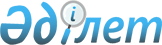 Об утверждении норм образования и накопления коммунальных отходов по городу СтепногорскуРешение Степногорского городского маслихата Акмолинской области от 23 декабря 2022 года № 7С-22/10. Зарегистрировано в Министерстве юстиции Республики Казахстан 4 января 2023 года № 31534
      В соответствии со статьей 365 Экологического кодекса Республики Казахстан, Степногорский городской маслихат РЕШИЛ:
      1. Утвердить нормы образования и накопления коммунальных отходов по городу Степногорску, согласно приложению к настоящему решению.
      2. Настоящее решение вводится в действия по истечении десяти календарных дней после дня его первого официального опубликования. Нормы образования и накопления коммунальных отходов по городу Степногорску
					© 2012. РГП на ПХВ «Институт законодательства и правовой информации Республики Казахстан» Министерства юстиции Республики Казахстан
				
      Секретарь Степногорскогогородского маслихата

О.Джагпаров
Приложение к решению
от 23 декабря 2022 года
№ 7С-22/10
№
Виды объектов накопления коммунальных отходов
Расчетная единица
Годовая норма, кубического метра на 1 расчетную единицу
1
Домовладения благоустроенные
1 житель
1,75
1
Домовладения не благоустроенные
1 житель
1,73
2
Общежития, интернаты, детские дома, дома престарелых и другие подобные объекты
1 место
0,50
3
Гостиницы, санатории, дома отдыха
1 место
1,32
4
Детские сады, ясли и другие дошкольные учреждения
1 место
0,33
5
Учреждения, организации, офисы, конторы, банки, отделения связи
1 сотрудник
0,42
6
Поликлиники, медицинские центры
1 посещение
0,0013
7
Больницы, прочие лечебно- профилактические учреждения
1 койко-место
1,50
8
Школы и другие учебные заведения
1 учащийся
0,12
9
Рестораны, кафе, прочие увеселительные заведения и учреждения общественного питания
1 посадочное место
1,45
10
Театры, кинотеатры, концертные залы, ночные клубы, залы игровых автоматов, интернет-кафе, компьютерные клубы
1 посадочное место
0,04
11
Музеи, выставки
1 м2 общей площади
0,06
12
Стадионы, спортивные площадки
1 место по проекту
0,009
13
Спортивные, танцевальные и игровые залы
1 м2 общей площади
0,05
14
Продовольственные и промышленно-товарные магазины, смешанные магазины
1 м2 торговой площади
0,42
15
Рынки, торговые павильоны, киоски, лотки
1 м2 торговой площади
0,21
16
Оптовые базы, склады промышленных, продовольственных товаров
1 м2 общей площади
0,13
17
Вокзалы, автовокзалы, аэропорты
1 м2 общей площади
0,08
18
Пляжи, уличные сметы с дорог
1 м2 общей площади
0,14
19
Аптеки
1 м2 торговой площади
0,12
20
Автостоянки, автомойки, АЗС
1 машино-место
3,45
21
Автомастерские 
1 работник
3,26
22
Гаражные кооперативы, гаражи, паркинги
на 1 гараж
0,24
23
Парикмахерские, косметические салоны
1 рабочее место
1,37
24
Прачечные, химчистки, ремонт бытовой техники, швейные ателье
1 м2 общей площади
0,05
25
Мастерские ювелирные, по ремонту обуви, часов 
1 м2 общей площади
0,19
26
Мелкий ремонт и услуги (изготовление ключей и т.д.)
1 рабочее место
0,13
27
Бани, сауны
1 м2 общей площади
0,16